Конспект занятия «Звук и буква Т»(средняя группа)Цель: - Знакомство со звуком Т, учить давать характеристику звуку.- Формировать навыки фонематического восприятия.- Закрепить умение находить место звука в слове.- Знакомство с буквой Т.- Развивать мышление, произвольное внимание.- Развивать графические навыкиЛогопед: Слушайте внимательно загадки, не торопитесь с ответом. (по щелчку мыши на экране появляется отгадка) (слайд 2)Пушистая вата 
Плывет куда-то.
Чем вата ниже,
Тем дождик ближе. (туча)В огороде - желтый мяч,Только не бежит он вскачь.Он как полная луна,Вкусные в нем семена. (тыква)Кланяется, кланяется,Придет домой растянется. (топор)Логопед: (слайд 3)Вспомните и назовите все отгадки.(Дети называют отгадки: туча, тыква, топор)Какой чаще всего звук повторяется в этих словах?Звук Т.Языком передним краем,
В верхнюю десну ударим.
- Т! – и выдохнем силнее,
Чтобы было всем слышнее:
Т- не звонкий, Т – глухой,
Т – короткий, Т – взрывной.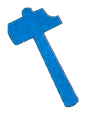 Условное обозначение звука Звук Т - согласный, твёрдый, глухой.Логопед: игра «Топай ножками»Звук Т любит играть в прятки. Топай ножками, когда услышишь звук Т:П  Т  М  А  Т  П  У  Т  Э Т......Логопед: (слайды 4, 5)Есть много слов, которые начинаются со звука Т: Трамвай, трава, трактор, табурет, торт, туча такси, танк;Тачка, топор, тапки, тарелка, труба, туфли, тыква.(логопед вместе с детьми проговаривает слова, выделяя первый звук Т)Логопед: (слайды 6) Физминутка. (Дети выполняют любые танцевальные движения)Только Тома утром встанет,
Танцевать Тамару тянет.
Что тут долго объяснять? 
Тома любит танцевать.Логопед: (слайды 7)Назови только те предметы, которые начинаются на звук Т:Трактор, такси, танк, самосвал, пароход трамвай.(После того как дети назвали правильные предметы по щелчку мыши лишние предметы исчезают.)Логопед: (слайды 8) Игра «Четвертый лишний»На экране предметные картинки: торт, помидор, тыква, тарелка.Детям необходимо назвать лишний предмет. Как только предмет назван по щелчку мыши он исчезает.Логопед: (слайды 9) Знакомство с буквой.Мы с вами знаем, что звуки – слышим, а буквы пишем.Звук Т будем обозначать буквой Т.У Тамары тёрочка,
Что у деток горочка.
С тёрки сыр катался –
Весь внутри остался.
На бумажном же листе
Тёрка стала буквой - ….Т (на экране появляется буква Т)Логопед: (слайд 10) «На что похожа буква Т»На антенну Т похожаИ на зонт как будто тоже.(по щелчку мыши появляются картинки: антенна, зонт)Гриб на букву Т похож.С тонкой ножкой. Ну и что ж.(по щелчку мыши появляются картинки: гриб)Т напоминает грабли,Но без зубчиков, не так ли.(по щелчку мыши появляются картинки: грабли)Логопед: (слайды 11, 12) «Собери букву»Из чего можно выложить букву Т?(Дети высказывают свои предположения)Букву Т можно выложить из счетных палочек, из деревянных палочек, вылепить из пластилина, из зерен кофе, из фасоли, из крышек.(по щелчку мыши на экране появляются картинки)Логопед: А мы с вами будем учиться выкладывать букву Т из счетных палочек и писать по манке. Сначала учимся выкладывать букву из счетных палочек, затем писать по манке.У каждого ребенка поднос с манкой. Сначала логопед проверяет знание детей в ориентировке в пространстве: Где верх подноса? низ? правая сторона, левая? Затем вместе с логопедом прописывают букву Т.Логопед: (слайд 13)Читаем слоги.Буквы можно не только писать, выкладывать, лепить, но и читать. Вот сегодня мы будем учиться соединять звуки.Учимся читать слоги, «пропевая» по стрелочкам: ТА, ТО, ТУ. УТ, ИТ, ЭТ.Логопед: (слайд 14)С каким звуком познакомились?Звук Т какой?Вспомните и назовите все слова, которые начинаются на звук Т.С какой буквой познакомились?Какое задание было самым трудным?Какое задание понравилось больше всего?Мы с вами выполнили много заданий. Все дети активно работали.